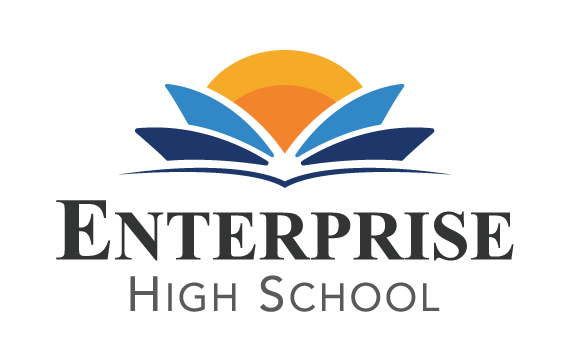 Enterprise High School  2461 McMullen Booth Road    Clearwater, FL  33759Board of Directors Meeting   Monday, December 12th, 2022, at 5:30 PM EST EHS BOARD MEETINGPlease join my meeting from your computer, tablet or smartphone. https://www.gotomeet.me/DelvinVickYou can also dial in using your phone. United States: +1 (872) 240-3212Access Code: 828-964-493BOARD AGENDA  Public Sign –In Call to Order Welcome and Introductions      4.    Public Comment     5.    Board Action Items and Discussions:                                		         	A. Review and approve board minutes from October 3rd and November 9th.	B. Review and approve financial statements from September and October 2022.C. Review and approve using School Messenger through PCSB for daily attendance calls.	D. Review and approve revisions in TSIA plan.	E.  Review and approve ESSER III budget revisions.	F. Review Security Contract increase.G. Review and approve Out of Field Status for Kaitlyn Tainter in ESOL and Aaron Jones in Information Technology.	H. Review and approve 22-23 Referendum spending plan.	I.  Update on Marcus and Mary May litigation	J.  Review new school goals for 22-23 school year.          K. Review decision on roof replacement.     L.  Update on Cognia Accreditation process for 23-24 school year.     M. Review of property insurance renewal.     N.  Review and decide process to complete Delvin Vick’s evaluation from 21-22 school year.     O.  Update on charter renewal process.      O.  Review State of the School Report.Announcements: Graduation Ceremony is on 12/15at 7:00 pm at Countryside High School.Adjournment        